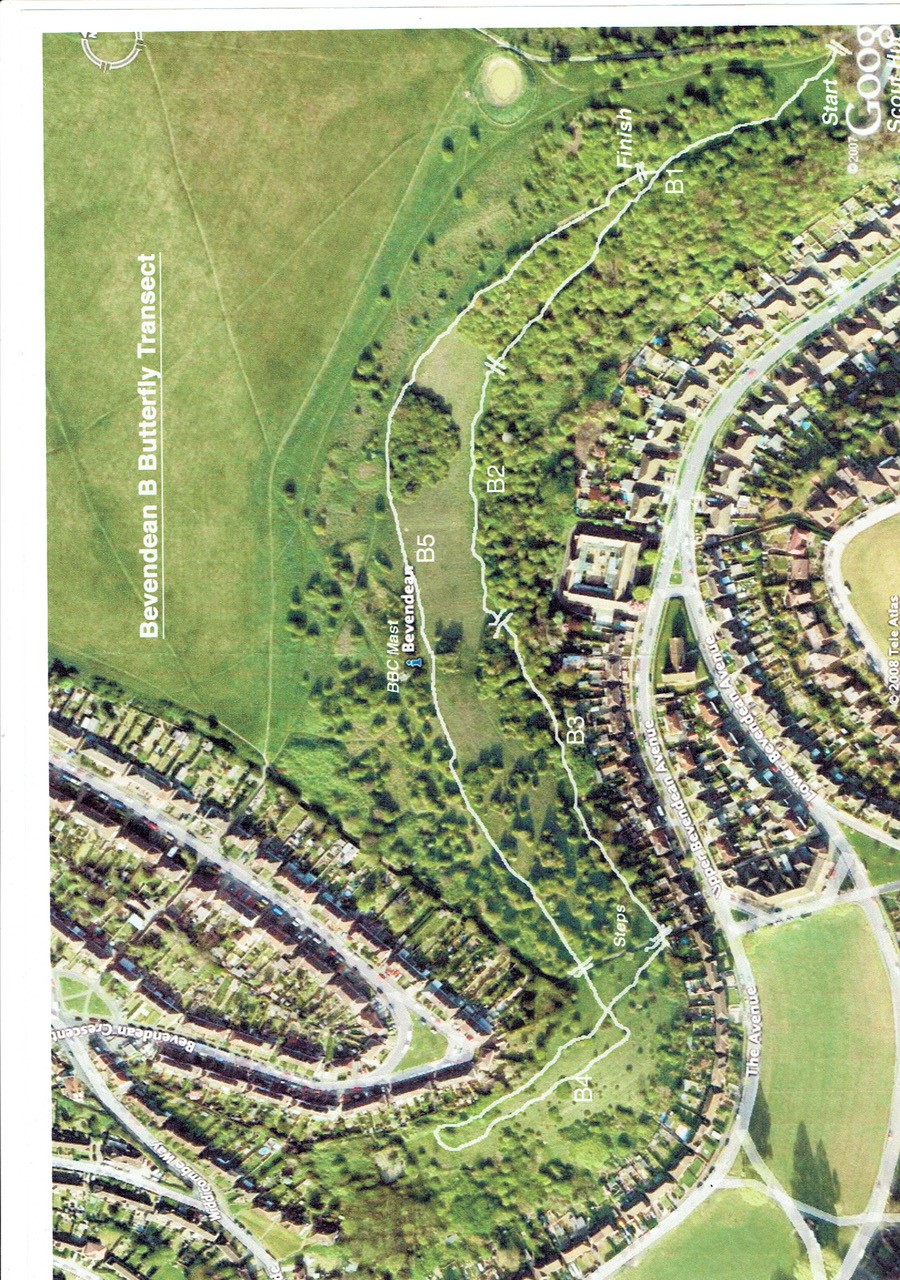 Section 1Start at gate TQ 33827 06504 up through the woods. Ends at the grass TQ 33594 06653Section 2TQ 33594 06653 along the edge TQ 33464 06613Section 3TQ 33464 06613 to the steps TQ 33299 06471Section 4TQ 33299 06471 a loop up and back to the steps at the top TQ 33268 06513Section 5TQ 33268 06513 follow the top of the hill round and then head back to the gate to end TQ 33827 06504